Oggetto: Educazione Civica – Estensione Iscrizione Corso Online Gratuito sui Cambiamenti ClimaticiChiarissimo Dirigente Scolastico,Sono Marcella Veronesi, docente dell’Università degli Studi di Verona e coordinatrice del corso di formazione online gratuito sui cambiamenti climatici per i docenti delle scuole secondarie di primo e secondo grado di cui trova il programma in allegato. Con la presente desidero informarLa che la scadenza d’iscrizione al corso è stata estesa al 31 gennaio 2021 e accettiamo ancora iscrizioni, per rispondere alla domanda crescente, la quale ha portato le iscrizioni nell’ordine di migliaia. Il primo video introduttivo è già disponibile sulla piattaforma del corso.Il corso è organizzato dall’Università di Verona in collaborazione con le Università Bocconi e di Georgia State (Stati Uniti). Il corso asincrono, della durata di circa 10 ore, avrà luogo interamente online e include video lezioni registrate, diapositive, materiale interattivo e quiz per gli studenti. Il corso è fruibile in modo autonomo dai partecipanti durante il mese di durata del corso. Non ci sono orari prestabiliti in cui vedere le lezioni. Possono partecipare anche i docenti non di ruolo.Il corso è sulla piattaforma S.O.F.I.A. e l’Università degli Studi di Verona rilascerà un attestato di frequenza a tutti i docenti partecipanti che avranno completato il corso. Il corso multidisciplinare e interdisciplinare tratta dei seguenti argomenti: la scienza dei cambiamenti climatici, i loro impatti, e come essere parte della soluzione come individuo e società. Il materiale didattico del corso potrà essere utilizzato in toto o in parte, ed adattato al proprio insegnamento, da parte di qualsiasi docente interessato, particolarmente ma non esclusivamente nell’ambito dell’educazione civica, delle scienze, tecnologia, geografia, storia, economia e lingua inglese.ISTRUZIONI PER ACCEDERE AL CORSO:Il corso sarà accessibile nella prima parte dell’anno 2021 previa iscrizione entro il 31 gennaio 2021. Notare che ci si deve iscrivere prima alla piattaforma Moodle e poi al sito del corso in base ai seguenti passaggi. Accedere al sito https://moodleext.univr.it/course/view.php?id=244Cliccare su “crea un account” in modo da creare un account presso la piattaforma Moodle dell’Università degli Studi di Verona.Cliccare sul link contenuto nell’e-mail che si riceve di conferma. Se non si dovesse ricevere l’e-mail di conferma, consigliamo di controllare nella cartella “spam”. Sulla base della nostra esperienza, il modo più sicuro di evitare questo problema è di creare l’account utilizzando l’e-mail professionale che le è stata data dalla scuola.Accedere al sito del corso Accedere al sito https://moodleext.univr.it/course/view.php?id=244.Inserire in basso a sinistra del sito del corso la chiave di iscrizione: 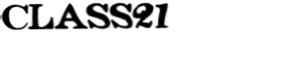 Notare che se non inserisce la chiave di iscrizione NON si è iscritti al corso.Una volta entrati sul sito consigliamo di visionare gli annunci e il video introduttivo con la presentazione del corso dopo aver fatto l’attività propedeutica. Colgo l’occasione per chiederLe gentilmente di invitare i docenti, gli alunni del Suo istituto e le loro famiglie a partecipare al seguente sondaggio su tematiche ambientali tra cui i cambiamenti climatici, ed invitare i coordinatori di classe e i referenti dell’educazione civica di dare massima visibilità al sondaggio:https://tinyurl.com/sondaggio-cambiamenticlima21La partecipazione al sondaggio è aperta a tutti i docenti, studenti e genitori del Suo istituto indipendentemente dalla partecipazione al corso. Ai fini della partecipazione al questionario da parte degli alunni è necessario il consenso del genitore, che potrà essere fornito seguendo il link al questionario.Le risposte saranno trattate in modo strettamente confidenziale ed analizzate in forma anonima e aggregata. Il link è valido sia per docenti che per studenti e genitori. Una volta sulla prima pagina del questionario, è necessario cliccare sui “pallini” e indicare se si è un docente (sì o no), un genitore (sì o no), o uno studente (sì o no). I docenti-genitori potranno compilare una versione breve del questionario per genitori dopo aver effettuato il questionario per docenti. Se si decide di interrompere la compilazione del questionario e completarlo in un secondo momento, ripartirà da dove si è lasciato usando lo stesso dispositivo e superando le prime due pagine.La partecipazione di docenti, alunni e delle loro famiglie è di fondamentale importanza per il successo della nostra iniziativa finalizzata all’educazione civica ai cambiamenti climatici dentro e fuori dalla scuola.Per maggiori informazioni sull’iniziativa, si prega di contattare clima21@ateneo.univr.it. RingraziandoLa anticipatamente per l’attenzione e la collaborazione, Le porgo i miei più cordiali saluti.Marcella VeronesiLa Coordinatrice del Corso ------------------------------------------------Professore Associato Università degli Studi di Verona Via Cantarane 24, 37129 Verona, Italy